April 2018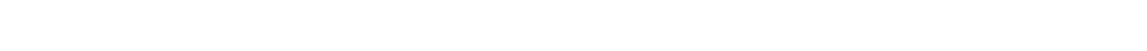 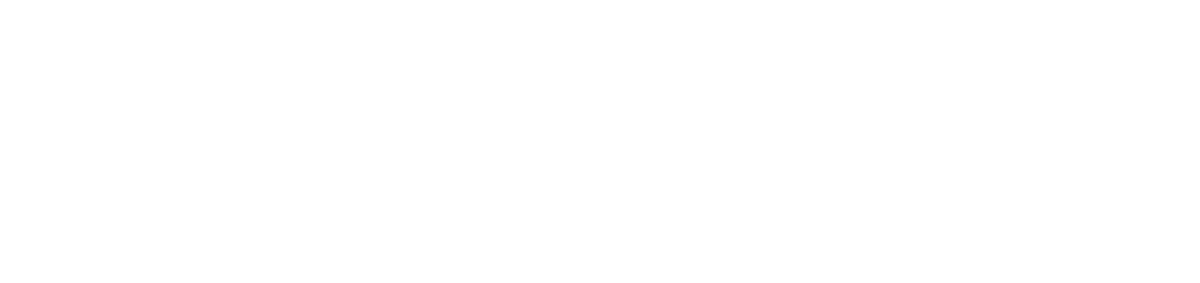 SundayMondayTuesdayWednesdayThursdayFridaySaturday1234567Silent Auction(7-9)891011121314Tionna’s BirthdayVocab Parade (8:30)Early Release(12:10)15161718192021 The Wizard of Oz(3:15-5:30)22232425262728Earth DayRunge Field Trip(8:00-2:30)2930